Приложение 1к Административному регламенту исполнения Муниципальным учреждением культуры  «Ржевская централизованная библиотечная система» муниципальной услуги «Предоставление доступа к справочно-поисковому аппарату библиотек, базам данных»Сведенияо Муниципальном учреждении культуры  «Ржевская централизованная библиотечная система», предоставляющем муниципальную услугу и Отделе культуры администрации города Ржева Тверской области Адрес Отдела культуры: 172390, Тверская область, г.Ржев, ул. К.Маркса, д.53/4. Адрес электронной почты Отдела культуры: ok-rzhev@mail.ru  Контактные телефоны:        	- начальник: 8(48232) 3-05-82        	- приемная, главный специалист: - 8(48232)2-24-97  	- факс: 8(48232) 2-24-97 Время работы: понедельник – пятница   с 9.00-18.00                   суббота, воскресенье - выходнойСайт Администрации города Ржева в информационно-телекоммуникационной сети Интернет:  www.rzhevcity.ruМуниципальное учреждение культуры «Ржевская централизованная библиотечная система»Приложение 2 к Административному регламенту исполнения Муниципальным учреждением культуры  «Ржевская централизованная библиотечная система» муниципальной услуги «Предоставление доступа к справочно-поисковому аппарату библиотек, базам данных»Блок-схема оказания муниципальной  услуги«Предоставление доступа к справочно-поисковому аппарату библиотек, базам данных»Приложение 3к Административному регламенту исполнения Муниципальным учреждением культуры  «Ржевская централизованная библиотечная система» муниципальной услуги «Предоставление доступа к справочно-поисковому аппарату библиотек, базам данных»ОБРАЗЕЦЖАЛОБЫ НА ДЕЙСТВИЕ (БЕЗДЕЙСТВИЕ)  ДОЛЖНОСТНОГО ЛИЦАИсх. от _____________ N ____                                                     Жалоба*    Полное      наименование      юридического    лица,    Ф.И.О. физического лица_________________________________________________________________________* Местонахождение        юридического   лица, физического лица _____________________________________________________________________________(фактический адрес)Телефон: _____________________________________________________________________Адрес электронной почты: ______________________________________________________Код учета: ИНН _______________________________________________________________* Ф.И.О. руководителя юридического лица ________________________________________* на действия (бездействие):_____________________________________________________________________________(наименование органа или должность, ФИО должностного лица органа)* существо жалобы:______________________________________________________________________________________________________________________________________________________________________________________________________________________________________________________________________________________________________________________________________________________________________________________________________________________________________________________________________________(краткое  изложение  обжалуемых  действий  (бездействия),  указать основания,  по  которым  лицо,  подающее  жалобу,  несогласно  с действием (бездействием) со ссылками на пункты регламента)_______________________________________________________поля, отмеченные звездочкой (*), обязательны для заполнения.Перечень прилагаемой документации________________________________________МП(подпись руководителя  юридического лица, физического лица)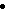 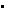 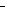 Nп/пНаименование учрежденияПочтовый адрес, телефон, адрес электронной почты         Время приема             заявителей1.Центральная библиотека им. А. Н. Островскогог.Ржев, ул.К.Маркса, д. 46тел. 8(48232)2-16-89тел. 8(48232)3-25-17тел. 8(48232)3-25-24e-mail: wolga@rzhev.tver.ruЕжедневнос 9.00 -18.00выходной-понедельник2.Детский филиал г.Ржев, ул. Б.Спасская, д.19тел. 8(48232)2-17-30Ежедневнос 9.00 - 18.00выходной - понедельникВ летнее время:выходной - воскресенье3.Городской филиал № 1г.Ржев, ул.Т.Филиппова, д. 57тел. 8(48232)2-18-23Ежедневнос 9.00 - 18.00выходной - понедельник4.Городской филиал № 2г.Ржев, ул. Осташковский проезд, д. 7ател. 8(48232)3-07-82Ежедневнос 9.00 -18.00выходной - понедельник5.Библиотека детского и семейного чтенияг.Ржев, ул. Республиканская, д. 30тел. 8(48232)2-17-92Ежедневнос 9.00 -18.00выходной-понедельникВ летнее время:выходной - воскресенье